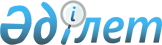 Қазақстан Республикасы Премьер-Министрінің 1998 жылғы 1 сәуірдегі N 59 өкіміне өзгерістер енгізу туралыҚазақстан Республикасы Премьер-Министрінің Өкімі 1998 жылғы 28 желтоқсан N 247

      Қазақстан Республикасы Премьер-Министрінің 1998 жылғы 1 сәуірдегі N 59 өкіміне мынадай өзгерістер енгізілсін: 

      1-тармақта: 

      "Байқоңыр" кешенін түгендеу жөніндегі комиссиясының құрамына: 

      Қазақстан Республикасы Қаржы министрлігінің Мемлекеттік мүлік және жекешелендіру департаменті директорының орынбасары Асқар Қалмұхаметұлы Өртембаев тең төраға болып;     Қазақстан Республикасы Қаржы министрлігінің Мемлекеттік мүлік және жекешелендіру департаменті директорының орынбасары Евгений Евгеньевич Доминов тең төраға болып енгізілсін.     Тәрбие Сербайқызы Сарабекова мен Біржан Мұхамеджанұлы Мәдиев көрсетілген құрамнан шығарылсын.     Премьер-Министр  Оқығандар: Орынбекова Д.К. Кобдалиева Н.М.    
					© 2012. Қазақстан Республикасы Әділет министрлігінің «Қазақстан Республикасының Заңнама және құқықтық ақпарат институты» ШЖҚ РМК
				